Zgadnij, który numer drogi zaprowadzi pieska do smakołyku?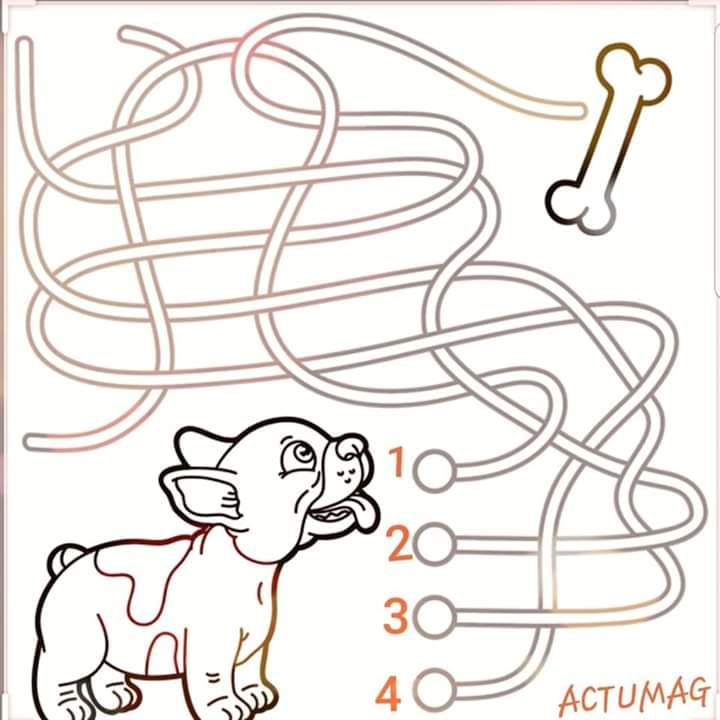 